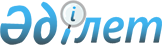 О переименовании некоторых улиц села Чернорецк Чернорецкого сельского округа Павлодарского районаРешение акима Чернорецкого сельского округа Павлодарского района Павлодарской области от 20 июля 2023 года № 1
      В соответствии с пунктом 2 статьи 35 Закона Республики Казахстан "О местном государственном управлении и самоуправлении в Республике Казахстан", подпунктом 4) статьи 14 Закона Республики Казахстан "Об административно-территориальном устройстве Республики Казахстан", учитывая мнение жителей села Чернорецк Чернорецкого сельского округа и на основании заключения областной ономастической комиссии от 30 мая 2023 года, аким Чернорецкого сельского округа РЕШИЛ:
      1. Переименовать следующие улицы села Чернорецк Чернорецкого сельского округа Павлодарского района:
      улицу "Ленина" на улицу "Сәкен Сейфуллин";
      улицу "Советова" на улицу "Ахмет Байтұрсынұлы";
      улицу "Тургенева" на улицу "Тәуелсіздік";
      улицу "Комсомольская" на улицу "Қаныш Сәтбаев";
      улицу "Лермонтова" на улицу "Дінмұхамед Қонаев".
      2. Контроль за исполнением настоящего решения оставляю за собой.
      3. Настоящее решение вводится в действие по истечении десяти календарных дней после дня его первого официального опубликования.
					© 2012. РГП на ПХВ «Институт законодательства и правовой информации Республики Казахстан» Министерства юстиции Республики Казахстан
				
      Аким Чернорецкого сельского округа 

С. Омаров
